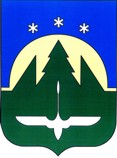 Муниципальное образованиеХанты-Мансийского автономного округа – Югрыгородской округ город Ханты-МансийскДУМА ГОРОДА ХАНТЫ-МАНСИЙСКАРЕШЕНИЕ№ ______-VI РД							                                              Принято									______________ 2018 годаОб утверждении перечнявопросов, поставленныхДумой города Ханты-Мансийскаперед Главой города Ханты-МансийскаВ соответствии с пунктом 1.2  Положения о ежегодном отчете Главы города Ханты-Мансийска о результатах его деятельности, деятельности Администрации города Ханты-Мансийска, в том числе о решении вопросов, поставленных Думой города Ханты-Мансийска, утвержденного Решением Думы города                          Ханты-Мансийска от 27 января 2017 года 67-VI РД  «О ежегодном отчете Главы города Ханты-Мансийска о результатах его деятельности, деятельности Администрации города Ханты-Мансийска, в том числе  о решении вопросов, поставленных Думой города Ханты-Мансийска», руководствуясь частью 1 статьи 69 Устава города Ханты-Мансийска,Дума города Ханты-Мансийска РЕШИЛА:1.Утвердить перечень вопросов, поставленных Думой города                           Ханты-Мансийска перед Главой города Ханты-Мансийска, согласно приложению к настоящему Решению.2.Направить настоящее Решение Главе города Ханты-Мансийска                 Ряшину М.П.ПредседательДумы города Ханты-Мансийска				 	            К.Л. ПенчуковПодписано_____________ 2018 годаПриложениек Решению Думы города Ханты-Мансийска                                                   от _____ декабря 2018 года  № ___ -VI РДПереченьвопросов, поставленныхДумой города Ханты-Мансийска перед Главой города Ханты-Мансийска№ п/пСодержание вопросаПримечание1.Перспективы развития, реконструкции (модернизации) системы теплоснабжения                    в городе Ханты-МансийскеВопрос предложен постоянным комитетом по городскому хозяйству2.Реализация инвестиционных проектов                           в городе.  Какие проекты реализованы в 2018 году, какие будут реализованы в 2019 годуВопрос предложен постоянным комитетом по бюджету3.О строительстве или открытии продуктового магазина, аптечного киоска и организации пассажирских перевозок в  пос. РыбниковВопрос предложен постоянным комитетом по социальной политике4.О перспективах использования освобождаемых территорий в целях развития города                    Ханты-Мансийска с учетом высоких темпов сноса ветхих зданий и строительства новых микрорайоновВопрос предложен депутатской фракцией местного отделения партии «Единая Россия» города Ханты-Мансийска5.О перспективах строительства кольцевой развязки, либо организации левого поворота                 на примыкании улицы Дзержинского                            к Объездной дороге (с учетом мнения граждан и дополнительных обращений в региональные и федеральные органы власти)Вопрос предложен депутатской фракцией  политической партии «Либерально-демократическая партия России»